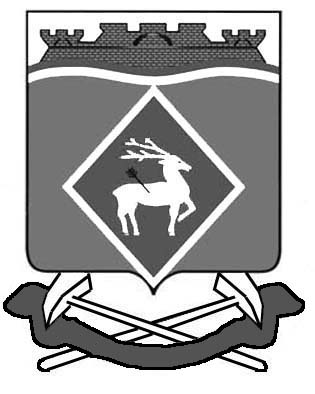 РОССИЙСКАЯ  ФЕДЕРАЦИЯРОСТОВСКАЯ ОБЛАСТЬМУНИЦИПАЛЬНОЕ ОБРАЗОВАНИЕ «ЛИТВИНОВСКОЕ СЕЛЬСКОЕ ПОСЕЛЕНИЕ»АДМИНИСТРАЦИЯ ЛИТВИНОВСКОГО СЕЛЬСКОГО ПОСЕЛЕНИЯРАСПОРЯЖЕНИЕ   02 февраля 2018 года                           №12                    	с. Литвиновка            На основании п.4 ч.1 ст. 93 Федерального закона от 05.04.2013 г. №44-ФЗ «О контрактной системе в сфере товаров, работ, услуг для обеспечения государственных и муниципальных нужд», произвести закупку малого объема. Сектору экономики и финансов заключить муниципальный контракт от 02 февраля 2018 года на выполнение работ по содержанию дорог, находящихся в границах населенных пунктов Литвиновского сельского поселения Белокалитвинского района Ростовской области с Индивидуальным предпринимателем Синебрюховым Алексеем Ивановичем по следующим видам работ: -  Восстановление поперечного профиля и ровности проезжей части автомобильных дорог с щебеночным, гравийным или грунтовым покрытием без добавления новых материалов; - Профилировка грунтовых дорог; - Восстановление поперечного профиля и ровности проезжей части гравийных и щебеночных покрытий с добавлением щебня, гравия или других материалов с расходом до  на 1 километр.Муниципальный контракт заключить на сумму 50000 (Пятьдесят тысяч) рублей 00 копеек и обеспечить своевременное финансирование.  Срок выполнения работ с 02 февраля  2018 года по 31 мая 2018 года. Контроль за исполнением Распоряжения оставляю за собой.Глава Администрации Литвиновскогосельского поселения                                                              И.Н. ГерасименкоО заключении муниципального  контракта